                                                                                                                                                                                               Ginnastica Artistica, Ritmica e                                                                                 Con il Patrocinio                                                       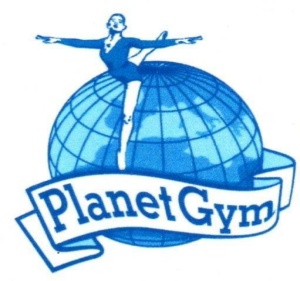 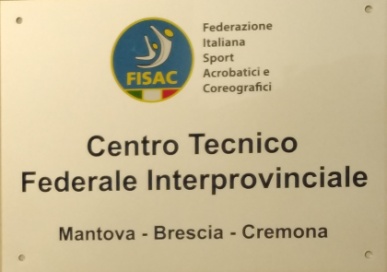 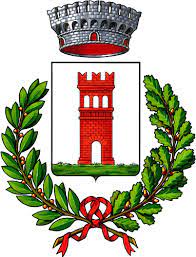              TEAMGYM                                                                                          Comune Mariana MantovanaTeamCc                                                  CCgym         C                                                              Comune di MARIANA MANTOVANA    Prova Campionato TEAMGYM             Cat.  CRITERIUM e L1 – L2 – L3                 Sabato 30 Aprile e Domenica 1° Maggio  2022Iscrizioni: Entro il 15 Aprile 2022 via mail. planet.teamgym@gmail.com utilizando gli appositi moduli che si trovano sul sito www. fisacgym.itL’ordine lavoro sarà inviato via mail una settimana prima dell’evento e publicato  sul sito  www.fisacgym.itLuogo evento: Palestra Comunale  Via  Chitto’                   MARIANA MANTOVANA  (MN) Organizzazione:  A.S.D. Planet Gym  Ginnastica Artistica Ritmica e TeamgymCon il Patrocinio del Comune di Mariana Mantovana (MN)N.B. Il programma potrebbe subire variazioni o sospensione dell’evento  in base al numero di iscritti.   Musica: Da inviare al momento dell’iscrizione in formato MP3 a  planet.teamgym@gmail.com  già nominato con livello-societa-squadra-categoria  Tassa: da versare alla Gara              Individuale Euro 8                                                                                                                                     Trio  Euro 30              Squadra Euro 50Controllo Tessere: è richiesta la tessera F.I.S.A.C e tessera Aics.Si chiede di inviare le tessere per email all’indirizzo planet.teamgym@gmail.com  per velocizzare il controlloAttrezzature a disposizione : Airtrack 15 metri + 10 metri rincora.      Trampolino Eurogym 40 molle e 36 molleLe società possono utilizzare i loro trampolini purchè conformi al regolamento F.I.S.A.CCome da regolamento ogni società deve mettere a disposizione almeno 1 giudice (esonerati i clubs al primo anno di affiliazione) Nel caso non siano presenti sufficenti giudici per l’effettuazione della competizione,saranno attivati i tecnici dei clubs presenti. Per i clubs che non metteranno a disposizione  almeno 1 giudice vi sara un aumento di euro 30 una sola volta a tappa.COVID-19   Verranno aplicati i protocolli in vigore al giorno della competizione.  Info. Planetgym.jimdo.com  - Facebook- Planet Gym ginnastica artistica e ritmica